September2014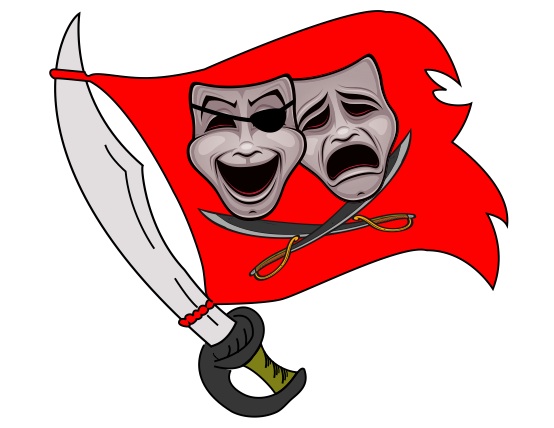 SundayMondayTuesdayWednesdayThursdayFridaySaturday123456Labor DayGeneral Booster Meeting @ 6:007891011121314151617181920Golf Tournament@ 9am, Apple Mountain Golf21222324252627282930October2014SundayMondayTuesdayWednesdayThursdayFridaySaturday1234567891011GTA CompetitionGTA Competition(Cagebirds)Teacher Work DayGTA Competition12131415161718No SchoolOne Act Regional Competition(Tracks)19202122232425One Act Home Showing @7:30One Act Home Showing @7:30262728293031November2014SundayMondayTuesdayWednesdayThursdayFridaySaturday12345678One Act: State (Tracks) ?9101112131415General Booster Meeting @ 6:001617181920212223242526272829Thanksgiving Break beginsThanksgiving30December2014SundayMondayTuesdayWednesdayThursdayFridaySaturday123456789101112131415161718192021222324252627Winter Break beginsChristmas28293031New Year’s Eve